TARIFA:Actualizado:	6  de  Diciembre de 2016 ITINERARIO Y TABLA DE PRECIOSJapón Nostálgico 2017Precio por persona en JPY (yen japonés), en habitación twin y válido desde abril a noviembre 2017.Minímo de participantes requerido para operación: 2 pax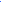                       **Solo referencia YEN 320,000 en 28/3/17 = USD2966.00                                      YEN 347,000 en 28/3/17= USD3216.00Si el aeropuerto de llegada es Haneda (HND), se aplica un suplemento de 7.000 JPY por pasajero, ya que utilizamos un taxi en lugar de Airport Limousine Bus.Niños menores de 3 años pueden participar gratis. Sin embargo, no les ofrecemos camas en los hoteles, comidas, asientos en tren ni autobús. Tendrán que compartir una cama con su(s) padre(s) y tendrán que sentarse en el regazo de uno de los padres en caso de que no haya asientos libres.CONDICIONES:SERVICIOS INCLUIDOS** TRASLADOS & EXCURSIONES:Como indicados en el itinerario.Dependiendo del número de pasajeros, transportes públicos podrían ser utilizados para traslados y visitas, en lugar de autobuses privados.Existe posibilidad de que pasajeros italianos y franceses participen en el mismo tour.En tal caso, utilizamos un guía que habla ambos idiomas o dos guías (uno de habla española y otro de habla	italiana).** GUÍA:Guía de habla española en los días 2, 4, 5, 6, 7, 8 y en los tours opcionales a Hakone y a Hiroshima.** ASISTENTE:Asistente de habla española en el día 1.** COMIDAS: desayunos diarios, 4 almuerzos y 1 cena** TREN BALA: Como indicado en el itinerario. Asientos reservados en clase turista.** ENTRADAS:	Entradas a los lugares mencionados en el itinerario están incluidas.** ENVIO DE EQUIPAJE: 1 maleta por persona será transportada aparte en camión en los siguientes días. Día 4: Tokyo a Nagoya (preparen una mochila con ropa y otras cosas indispensables para pasar1 noche en Matsumoto)Día 7: Nagoya a Kyoto (preparen una mochila con ropa y otras cosas indispensables para pasar 1 noche en Kyoto)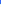 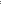 Día de salida: Si llevan más de una maleta por persona, el chófer de MK Skygate Shuttle cobrará a los pasajeros 1.000 JPY por una maleta adicional.Se cobrará esa cantidad aunque la maleta extra sea pequeña.** HOTELES: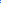 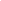 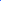 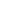 *En caso de que no haya disponibilidad en los hoteles mencionados, otros hoteles de la misma categoría podrían ser utilizados.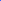 *En Japón los hoteles disponen de pocas habitaciones doble (DBL, con 1 cama matrimonial). Por regla general, usamos habitaciones twin (TWN, con 2 camas separadas).Habitaciones DBL no están garantizadas.*Una habitación triple es una habitación con 2 camas regulares + una cama extra de tamaño menor.***NOCHES ADICIONALES CON DESAYUNO***Precio NETO en JPY, Válido desde abril hasta noviembre 2017. Los precios son POR PERSONA POR NOCHE CON DESAYUNO*** OPCIONAL / SERVICIO DE TRASLADO ADICIONAL (SI EL AEROPUERTO DE SALIDA ES NARITA)***CONDICIONES:Tren:De Kyoto a Shinagawa en tren bala Nozomi (asientos reservados en clase turista),y de Shinagawa al Aeropuerto de Narita en Narita Express (asientos reservados en clase turista)Asistente:De habla española para el traslado del Rihga Royal Hotel Kyoto a la Estación de Kyoto en shuttle bus del hotel.*En este servicio adicional no está incluida asistencia en la Estación Shinagawa para el cambio de trenes.DIAS DE LLEGADAS & SALIDAS: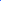 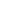 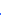 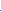 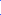 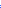 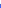 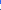 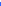 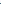 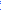 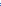 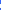 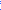 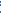 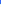 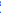 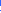 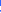 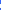 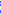 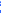 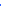 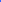 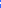 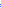 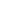 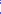 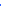 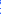 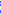 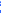 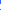 ITINERARIO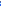 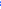 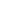 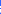 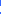 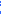 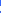 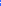 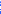 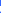 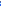 B: Desayuno/ L: Almuerzo/ D: Cena/ L.R: Restaurante Local / HTL: HotelPAGO Y POLÍTICA DE CANCELACIÓN:Todos los pedidos de reserva deben ser hechos con más de 31 días de antelación a la fecha de llegada a Japón con los siguientes datos:Nombres completos de pasajerosNúmero y tipo de habitación (SGL, TWN, etc)Información de vuelos de llegada y de salidaPolítica de cancelaciónSi aviso de cancelación en escrito es recibido                      35 o más días antes de su llegada ................................. ningún gasto de cancelación34 – 21 dias antes de su llegada .................................... 15% del importe total20 – 10 días antes de su llegada .................................... 30% del importe total09 – 02 días antes de su llegada .................................... 40% del importe total01 día antes de su llegada ............................................. 75% del importe totalAl día de llegada ............................................................ 100% del importe totalSin noticia ...................................................................... 100% del importe totalLa fecha límite de pago: 21 días antes del día de llegada NOTAS:Los precios NO incluyen documentación para obtenar visa o pasaporte, gastos de índole personal como bebidas, llamadas telefónicas, lavandería, tarifas aéreas, ni servicios no mencionados en el itinerario.Será cerrada la venta 3 semanas antes de la fecha de inicio de cada salida.3) Puesto que en Japón los hoteles disponen de muy pocas habitaciones con una cama matrimonial (hab. doble), no podemos confirmar que los hoteles asignen ese tipo de hab. a los pasajeros en este programa. Normalmente los hoteles asignan habitaciones con 2 camas separadas (hab. twin).TemporadaPrecioSuplemento IndividualReduccion Ocupacion TripleDescuento para niños de4~11 años de edadA320,000 = 68.0009.0009.000B347,000660.00084.00014.0009.000Tour Opcional a Hakone20.000---------Tour Opcional a Hiroshima60.000------Descuento para niños de4~11 años de edad10.000CiudadNochesHotelTokyo3Keio Plaza Hotel, Standard TWN (23.5 metros cuadrados), o similarMatsumoto1Hotel Shoho, habitación al estilo japonés con futon (10 tatamis) o similarNagoya2Nagoya Kanko Hotel, Standard TWN (39 metros cuadrados) o similarKyoto3Rihga Royal Hotel Kyoto, Standard TWN (22 metros cuadrados) o similarTwin por personaSingle por personaTriple por personaKeio Plaza Hotel24.00039.00020.000Rihga Royal Hotel Kyoto20.00035.00019.000ServicioPrecioEn tren bala de Kyoto a Shinagawa, y en Narita Express de Shinagawa al aeropuerto de Narita46.000 por personaNo.TemporadaLlegada a NRT o HND Kansai (KIX)Dia de llegadaSalida Kansai (KIX) 	(NRT o HND)	Dia de Salida1BAbril 18MartesAbril 27jueves2AMayo 23MartesJunio 01jueves3AJunio 06MartesJunio 15jueves4AJunio 13MartesJunio 22jueves5AJunio 20MartesJunio 29jueves6AJunio 27MartesJulio 06jueves7AJulio 04MartesJulio 10jueves8AJulio 11MartesJulio 20jueves9AJulio 18MartesJulio 27jueves10AJulio 25MartesAgosto 3jueves11AAgosto 01MartesAgosto 10jueves12AAgosto 15MartesAgosto 24jueves13AAgosto 22MartesAgosto 31jueves14AAgosto 29MartesSeptiembre 07jueves15ASeptiembre 5MartesSeptiembre 14jueves16ASeptiembre 12MartesSeptiembre 21jueves17BSeptiembre 19MartesSeptiembre 28jueves18ASeptiembre 26MartesOctubre 05jueves19AOctubre 3MartesOctubre 12jueves20AOctubre 10MartesOctubre 19jueves21AOctubre 17MartesOctubre 26jueves22AOctubre 24MartesNoviembre 02juevesDíaDíaHoraProgramaHotelComidasComidas01MarLLEGADA A JAPÓN (NARITA o HANEDA) – TOKYOLlegada al Aeropuerto Internacional de Narita o Haneda (NRT o HND).NRT: Después del trámite de inmigración y aduana, recepción por un asistente de habla española, quien les ayudará a tomarAirport Limousine Bus (de servicio regular compartido) para el hotel. El asistente no subirá al autobús con ustedes y no los escoltará hasta el hotel.*Si el aeropuerto de llegada es Haneda (HND), se aplica un suplemento de 5.000 JPY por pasajero, ya que utilizamos un taxi en lugar de Airport Limousine Bus.*No podrán entrar en su habitación hasta la hora de check-in (14:00).*Las maletas serán transportadas en el maletero del autobús.Hotel en Tokyo(3 noches)B:L:D:---02Mie07:5013:00TOKYO HD	Desayuno bufé en el hotel.Reunión en el lobby con un asistente de habla española.Traslado al hotel New Otani en taxi para reunirse con un guía de habla espanola y otros participantesy comienzo de la visita de Tokyo de media jornada (en grupo); conoceránSantuario Meiji, dedicado al ex-emperador MutsuhitoTemplo Senso-ji & calle comercial NakamisePlaza del Palacio Imperial (No entrarán en el recinto del palacio)El tour termina en Ginza. Tarde libre.(A quienes quieran regresar al hotel, el guía les explicará cómo hacerlo.)Hotel en TokyoB:L:D:HTL--03Jue7:3018:30-19:00TOKYOTodo el día libre para actividades personales. Tour opcional a  HakoneDesayuno bufé en el hotel.Reunión en el lobby con un asistente de habla española. Traslado al hotel New Otani en taxi para reunirse con un guía de habla espanola y otros participantesy comienzo de la excursión a Hakone (en grupo); conoceránLago Ashi (paseo en barco)Mt. Komagatake (en teleférico)Cuando el cielo está despejado, se puede apreciar el Mt. Fuji tanto desde el Lago Ashi como desde el Mt. Komagatake.Valle Owakudani*En caso de que el barco y el teleférico no operen a causa de fuerte lluvia y viento, visitarán como alternativas Santuario Hakone-jinja y Hakone Sekishoato (reconstrucción de un puesto de control en una carretera medieval). Dependiendo de la densidad de gas volcánica, hay posibilidad de que no podamos visitar el Valle Owakudani. También puede que no podamos visitar el valle debido a terribles atascos en las carreteras. En tales casos visitaremos algún otro lugar.*Almuerzo en un restaurante local está incluído. Después de la visita, regreso al hotel New Otani.Del hotel New Otani a su hotel, traslado en taxia su hotel (sin ser acompañado por un guía/asistente). El gasto del taxi está incluido en el precio del tour.Hotel en TokyoB:L:D:HTL--04Vie07:4508:3011:3017:00TOKYO - MATSUMOTO*Maletas grandes serán transportadas aparte desde Tokyo al hotel en Nagoya. Preparen una mochila con ropa y otras cosas indispensables para pasar 1 noche en Matsumoto. Salida del hotel en Tokyo.Salida de la Estación Shinjuku en tren express Azusa #7. Llegada a Matsumoto y comienzo de la visita en transporte público y/o a pie.Si el número de pasajeros es grande, un autobús privado podría ser utilizado.Conocerán■Castillo de Matsumoto■Museo de Arte de MatsumotoDespués de la visita, traslado en shuttle bus al hotel ubicado en las afueras de la ciudad.Cena en el hotel.Disfrute del baño de aguas termales.Hotel en MatsumotoB:L:D:HTL L.R. HTL05Sab9:0017:00~18:00MATSUMOTO – SHIOJIRI - TSUMAGO - NAGOYAReúnanse en el lobby del hotel con un guía de habla española. Traslado a Shiojiri y a Tsumago en transporte público.Si el número de pasajeros es grande, un autobús privado podría ser utilizado.Conocerán En Shiojiri■Bodega En Tsumago■Waki Honjin (casa tradicional del siglo XIX bien coservada)Traslado desde la Estación Nagiso a Nagoya en tren express Wideview Shinano.Llegada a la Estación de Nagoya, desde donde traslado al hotel en transporte público.Si el número de pasajeros es grande, un autobús privado podría ser utilizado para el traslado.Hotel en Nagoya(2  noches)B:L:D:HTL L.R.-06Dom8:0018:00~19:00NAGOYA – ISE & TOBA – NAGOYAReúnanse en el lobby del hotel con un guía de habla española. Traslado a la Estación de Nagoya en transporte público.Traslado desde Nagoya a la Estación Ujiyamada en tren express de la compañía Kintetsu.Desde Ujiyamada, excursión a Ise & Toba en transporte Público.Si el número de pasajeros es grande, un autobús privado podría ser utilizado.Conocerán■Santuario Ise■Callejón Okage (con muchas tiendas de recuerdos)■Meotoiwa (dos rocas atadas con una cuerda que simbolizan un buen matrimonio)■Isla de las perlas MikimotoTras la visita, traslado desde la Estación Toba a Nagoya en tren express de la compañía Kintetsu.Llegada a Nagoya y traslado al hotel en transporte público. Si el número de pasajeros es grande, un autobús privado podría ser utilizado para el traslado.Hotel en NagoyaB:L:D:HTL L.R-07Lun10:3011:1411:5018:00~19:00NAGOYA - KYOTO - NARA – KYOTO*Maletas grandes serán transportadas aparte desde Nagoya al hotel en Kyoto. Las maletas no podrán llegar a Kyotoen el mismo día, de manera que preparen una mochila con ropa y otras cosas indispensables para pasar 1 nocheen Kyoto.Desayuno bufé en el hotel.Reunión en el lobby y traslado a la Estación de Nagoya con un asistente de habla española.Salida desde Nagoya con destino a Kyoto en tren bala Nozomi #21.Llegada a la Estación de Kyoto donde un guía de habla española los recibirá.Comienzo de la excursión a Nara (en grupo). Antes de llegar a Nara conoceránSantuario Fushimi Inari(con miles de pórticos “torii” de color bermejo) En Nara conoceránTemplo Todai-ji (estatua de Buda colosal)Parque de Nara (con muchos venados) Traslado al hotel en Kyoto y check-in Almuerzo NO está incluido ese día.Hotel en Kyoto(3  noches)B:L:D:HTL--08Mar09:3016:00~16:30KYOTODesayuno bufé en el hotel. Reunión en el lobbyVisita de Kyoto de jornada completa con guía de habla española (en grupo); conoceránTemplo dorado Kinkaku-jiTempo Ryoan-ji, famoso por el jardín de rocas Almuerzo en un restaurante local está incluído.Templo Sanjusangendo(con mil estatuas de Kannon, dios de misericordia)Gion (barrio de geishas) Regreso al hotel.Hotel en KyotoB:L:D:HTL L.R.-09Mie08:0008:3010:0617:3519:16KYOTODesayuno bufé en el hotel.Todo el día libre para actividades personales.=====Tour opcional a Hiroshima & Miyajima con almuerzo Reunión en el lobby del hotel y traslado a la Estación de Kyoto en shuttle bus del hotel con un guía de habla española.Salida de Kyoto con destino a Hiroshima en tren bala Nozomi #3.Llegada a Hiroshima.Visita de Hiroshima & Miyajima en transporte público (tren local, transbordador y tranvía).*Dependiendo del número de participantes, la visita podría realizarse en autobús privado. ConoceránSantuario Itsukushima en Miyajima, famoso por el pórtico “torii” en el mar (Patrimonio de la Humanidad)Parque y Museo de la PazCúpula de la Bomba AtómicaSalida de Hiroshima con destino a Kyoto en tren bala Nozomi #50.Llegada a la Estación de Kyoto, donde termina el tour. Desde la estación, regreso al hotel por su cuenta.*Almuerzo en un restaurante local está incluído en la visita opcional.Hotel en KyotoB:L:D:HTL--10JueKYOTO – SALIDA DE JAPÓN (KANSAI O ITAMI)Desayuno bufé en el hotel.Encuentro en el lobby con un chófer de MK Skygate Shuttle y traslado al aeropuerto de Kansai o Itami.No hay asistencia en español.*Puede que el vehículo pase por unos hoteles y que no vaya directamente al aeropuerto.*Sólo se permite una maleta por persona. Si llevan más de una maleta por persona, el chófer les cobrará 1.000JPY por maleta adicional aunque sea pequeña.*La hora de recogida será avisada a la recepción del hotel en la tarde del día anterior.Favor de hablar con un recepcionista.*Tendrán que desocupar su habitación antes de la hora de check-out (11:00 a.m.).*Llegada al aeropuerto y check-in en el mostrador de su compañía aérea sin asistencia.>> Se puede continuar con el tour EXTENSION A SHIKOKUB:L:D:HTL--